Rules & Regulations for Participating -  Hackathon Toruń 2021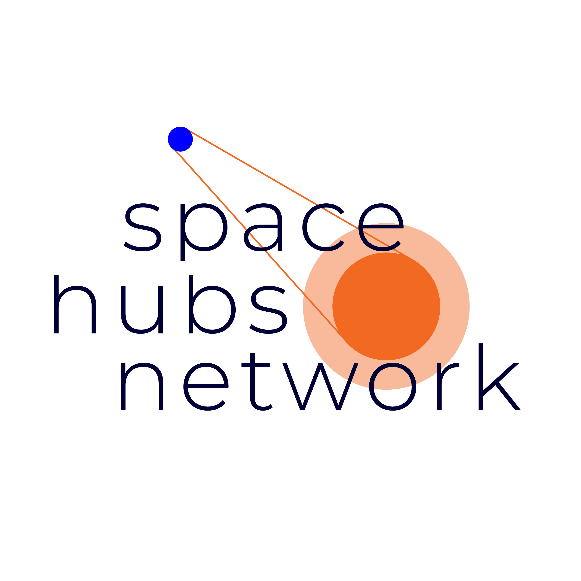 § 1 GENERAL PROVISIONS1.The Rules define the conditions of participation in the Event named "[...] Hackathon SUN Toruń 2021" organized by the Polish Space Agency with headquarters in Gdańsk, Trzy Lipy 3, hereinafter referred to as the "Organizer", along with its Partner, Fundacja Przedsiębiorczy Toruń, 5 Władysława Łokietka 5, 87-100 Toruń. 2.2.The event will be held from 19 to 21 November 2021 at the Toruń Technological Incubator, ul. Władysława Łokietka 5, 87-100 Toruń.3. The Hackathon will start on 19 November 2021 at 6:00 PM and will end on 21 November 2021 at 6:00 PM.4. The event will be held in English.5. The purpose of the Hackathon is to demonstrate the social and economic potential of the space industry and its ability to encourage the creation of new businesses and to encourage entrepreneurs and SMBs from various industries to use satellite data.6. The subject of the contest works (hereinafter: "Contest Works") is the concept of a telemetric system, designed on the basis of data shared to the participants by the Organizer or other public data, available for reuse, consistent with the Hackathon’s theme.7. Participating in the Hackathon constitutes acceptance of the provisions of the Rules.§ 2 TERMS AND CONDITIONS OF PARTICIPATION1. Participation in the Event is free of charge.2. The Organiser reserves the right to refuse participation due to limited number of participants, which he will inform of by e-mail.3. The official website of the Event can be found at: https://polsa.gov.pl//4. The provisions of the Rules and Regulations are an integral part of the Registration for the Hackathon and apply to all Participants.5. The rules of participation in the Event or staying within the area of Event may be supplemented or amended at any time.6. Employees of the Organizer, as well as persons who were entrusted with specific work in connection with the development or organization of the Hackathon, may not participate.7. Each participant will receive confirmation of participation by e-mail, to the address indicated in the registration form.8. Employees of the Organizer reserve the right to refuse entry to the event area to persons who show symptoms indicating the possibility of COVID-19 infection (cough, difficulty in breathing, malaise, elevated temperature).9. It is obligatory for everyone to cover mouth and nose and to keep a distance of min. 1,5 metres. 10. Each Participant of the Event is required to independently equip themselves with personal protective materials (mask, visor or other means of mouth and nose protection) and use them at all times while on the area of the Event by covering their mouth and nose. Failure to comply with these regimes will result in the participant being asked to comply with the above obligations, and in the event of further evasion, the Participant will be asked to leave the Event premises.11. Hand disinfection is required prior to entering the Event area, and hand disinfectant will be available at the entrance to the area. 12.Personal protective equipment should be disposed of in marked containers. 13.The Organizer's representatives are equipped with personal protective equipment. § 3 CONTEST RULES1) The contest is based on creating a telemetric system concept concerning the following areas: Road Infrastructure, Urban Functioning, Satellite Navigation. The system is to be designed on the basis of data shared to Participants by the Organizer or other public data, available for re-use, consistent with the Hackathon's theme. 2. The current Agenda and Hackathon Rules can be found on the website:https://polsa.gov.pl// 3. Participants of the Hackathon may consist of adults above 18 years old. Personal data of the Participants will be processed as described in § 4.2. Processing of personal data is necessary for the Hackathon, therefore raising an objection or request to cease processing personal data by the participant will be equivalent to resignining from participation in the Hackathon.4 Participants take part in the Hackathon in teams consisting of 2 to 4 people (hereinafter: "Team"). If, for any reason, some of the registered Teams will not have a full line-up, the Organizer may combine these Teams, so that as many Teams as possible have 2-4 members.5.Teams should consist of at least one person specialized in IT area and one person specialized in satellite data usage. At least one team member should have experience in business communication or marketing. 6. On November 6th, 2021, the Organizer and Partner will organize an online Pre-event, during which the already registered participants will receive access to data used during the main event. The Pre-event will also be an opportunity for non-registered participants to form a group or join one of the already formed teams.7 Participation in the Hackathon is subject to registration through the form available at https://polsa.gov.pl// until November 18, 2021, 11:59 PM. The registration is valid after receiving a confirmation of participation from the Organizer to the e-mail address indicated in the form. Each participant is required to send along with the registration form a signed consent to the processing of personal data. It will be necessary to fill in the COVID health declaration at the event venue.8.The number of Participants of the event may not exceed 60 people.  9. The Organiser will provide the Participants with:(a) working space with access to internet and electricity supply;(b) food/refreshments in accordance with the Agenda;(c) Expert consultations on satellite navigation, UAV functionality, traffic rules, project management and commercialization of the idea;d) a place to relax in the form of a separate chill-out area;e) access to Data.10. During the Hackathon, the Organizer shall provide Participants with access to Data free of charge.11. Participants shall prepare the Contest Works during the Hackathon entirely on their own, using their own equipment and programming tools.12.The Organizer does not provide supervision over Participants' property.13. It is forbidden to submit for evaluation a Competition Entry: (a) of an unlawful nature, in particular those whose use violates the rights of third parties (including through the use of third party data or software libraries in contravention of the licenses granted. The assessment of compliance with the licenses shall take into account the needs of the Hackathon and the subsequent use of the application or service in accordance with the free license under which they  had been shared in accordance with § 2 point 12 of the Rules & Regulations);b) contrary to good morals. 14. Before submitting the Competition Entry for evaluation, the Participants shall deposit it in an open digital repository indicated by the Organizer (e.g. github), granting it a free license (e.g. CC BY-SA 4.0 for effects that are not computer programs, and Apache 2.0 for computer programs). The Participants agree to leave the Competition Entry in the repository after the Hackathon.15. Evaluation of the Competition Entries will be carried out in two phases:a) Phase I - acceptance of the idea for the Competition Entry by the Jury on the basis of 1-minute presentations of the Participants;b) Phase  II - evaluation of the Competition Entries by the Jury based on the analysis of these works and 5-minute presentations of the Participants. 16. The Competition Entries will be judged by a Jury consisting of experts and other representatives indicated by the Organizer (hereinafter referred to as the Jury). The Jury's work shall be coordinated by the Jury Chairman.17. The Competition Entries shall be judged according to the following criteria:(a) innovation;(b) social utility;(c) business potentiald) ease of implementation;e) level of technical sophistication, meaning the competition entry must contain a fragment of a written application code.18. Each Jury member will individually assess the Competition Entries on a scale of 1 to 10 (1 being the lowest mark and 10 the highest). The final grade is the sum of the marks awarded under the criteria indicated in point. 17.19. In the event that two or more Competition Works receive equal final marks, the Jury Chairman’s vote prevails.20 Prizes will be awarded for winning 1st place, 2nd place and 3rd place. The place will be determined by the number of points awarded by the Jury. The Organizer or Partners may award additional prizes and distinctions.21. The award ceremony will take place on November 21st,  2021, after the announcement of the Hackathon results by the Jury.22. A Participant who has been awarded a prize may not transfer the rights to the prize to third parties. 23. The Organizer has the right to use the Contest Entries in all fields of exploitation, in particular in order to implement them, without having to pay remuneration to the Participants.24) In the event of a legal obligation to pay personal income tax on the prizes awarded during the Hackathon. Personal income tax on account of the prizes awarded in connection with the Hackathon, the Organizer shall award additional cash prizes in the amount corresponding to the amount of tax imposed on winners, i.e. the equivalent of 11.11% of the value of the prize for each Participant, which shall be allocated for tax payment. The additional prize money shall be used by the Organiser to cover the lump-sum income tax.§ 4 PERSONAL DATA1. The Data Administrator is: the Polish Space Agency with its registered office located at 80-172 Gdańsk, ul. Trzy Lipy 3, and Fundacja Przedsiębiorczy Toruń, with its registered office located at ul. Władysława Łokietka 5, 87-100 Toruń.  The Data Protection Inspector is: the Polish Space Agency with its registered office located at 80-172 Gdańsk, ul. Trzy Lipy 3; email address:iod@polsa.gov.pl 2. The Administrator processes personal data on the basis of: a)Article 9(2)(i) in relation to Article 6(1)(c) and (e) of the GDPR and the Act of 10 May 2018. (Dz.U.2018 [Journal of Laws], item 100 as amended) in relations to Art. 17 of the Act of March 2, 2020 on specific solutions related to the prevention, counteraction and eradication of COVID-19, other infectious diseases and crisis situations caused by them (Dz. U. 2020 [Journal of Laws], item 374 as amended) - in order to prevent and combat the epidemic caused by SARS-CoV-2 coronavirus; b)Art. 6(1)(b) of the RODO Regulation in order to conclude, execute and settle the agreement and to implement the participant's participation in the event.3 As the condition for participating in the event, the Participant's personal data (name, surname, telephone number) in view of the possible need of sharing will be provided to the sanitary services. Providing personal data also means that you consent to its processing by the Organizer in accordance with the GDRP policy for a period of 2 weeks after the event.4. Personal data can be forwarded to authorized state agencies.5.The Participant has the right to:a. request the Data Administrator to access his/her personal data, to correct, erase or llimit the data processing,b. withdraw consent to the processing of personal data at any time, whereby the withdrawal of consent shall not affect the legality of processing that was carried out on the basis of consent before its withdrawal,c. transfer the data to another Data Administrator.6. The request to exercise the abovementioned rights should be sent in writing to the Data Administrator.7. The Organizer and Partner foresee dissemination of images of the Participants, i.a. in the form of photographs, audio or audio-video recordings made during the Hackathon, as well as during the announcement of results and awards ceremony for information and promotion purposes regarding the Hackathon or the Organizer and the Partner. To the extent in which the Participant's consent is required for such dissemination of their image, the Participants shall grant such consent by accepting the Rules & Regulations.§ 5 PARTICIPANTS' OBLIGATIONS1. The Participants are required to read the Rules and Regulations and comply with the provisions contained therein.2. Participants are obliged to comply with the requirements and sanitary rules applicable at the event, including compliance with the posted signs and information boards, as well as to comply with the instructions of the Organiser's representatives.§ 6 LIABILITY1. Should the Event not take place due to reasons solely attributable to the Organiser, the Organiser will immediately inform the Participant of this fact.§ 7 FINAL PROVISIONS1. Sending the registration application posted on the Event's website implies acceptance of the provisions of the Rules, as well as compliance with the regulations and any other arrangements made between the Participant and the Organizer.2. The Regulations enters into force on the date of being posting on the website: https://polsa.gov.pl//  3. The Organiser has the right to amend the provisions of the Rules. The amendments enter into force on the date of their publication on the website: https://polsa.gov.pl// 